Contract Closure Report To:		Delegate - nameRe: 		Contract Closure Report - contract nameDate:		date of this reportSigned: _______________________	Name: ____________________________Date: _____________ 			Position: Contract ManagerSigned: _______________________	Name: ____________________________Date: _____________ 			Position: Contract OwnerSigned: _______________________	Name: ____________________________Date: _____________ 			Position: Chief Executive (or authorised person) if applicablePost Contract Review Report (Contract Closure Report) Template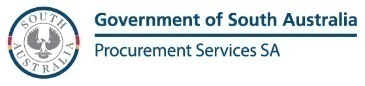 Public Authority User GuidePublic Authority instructionsThe Contract Management Policy requires public authorities to prepare a post-contract review report (also known as a contract closure report) for the Chief Executive (or authorised person) for all routine, complex or strategic contracts. The depth and detail of the review can be determined by the public authority, and may depend on the contract length and complexity as well as whether the public authority is likely to procure similar goods or services in the future. The Contract Closure Guideline recommends conducting a post-contract review to enable the public authority and the supplier to:assess effectiveness of deliverablesassess the extent to which expected performance outcomes were achieved assess whether the contract or purchase achieved value for moneyconsider whether any unexpected benefits were achievedreview issues/risks identified during the contract, and how they can be avoided or mitigated in futureprovide feedback and review contract management effectiveness.The review process also enables public authorities to: assess whether each party’s contractual obligations and project deliverables were achieved evaluate their contract management practicesconsider ways to improve contract outcomes.User specific instructionsThis template is provided as a guide only and can be customised by public authorities for individual contract closures.  (delete these user instructions and any green text). CONTRACT OVERVIEWCONTRACT OVERVIEWPublic Authority / Business Unit Business unit of the public authority that is responsible for managing the contractProcurement title / contract nameAs per the approved Purchase Recommendation / executed contract Supplier entity nameAs per the executed contractFile / Reference numberPublic authority’s internal file / reference numberContract Complexitye.g. Transactional, Routine, Complex, StrategicContract Management Plan Was a contract management plan prepared?  Risk Management Plan Was a risk management plan prepared?Contract RegisterWas the contract recorded in the public authority’s contract register?Contract start dateAs per the executed contractSummary of extensions and variations during the contract period (both planned and unplanned)Summarise # (both planned and unplanned) of all approved variation(s) to scope/quantity, pricing schedule, and/or timelines to date. Contract expiry dateAs per the executed contract and if applicable, any extensions Contract Management Meetingse.g. Detail of meetings: dates, attendees, overview of agenda items and actions during the contract period (could be provided as a separate attachment)ALLOCATED RESOURCES ALLOCATED RESOURCES Contract Owner Name and position titleContract OwnerName and position titleStaff allocation (FTE)Number of FTEs that managed the contractStaff Turnover (Contract Owner and Contract Manager) Detail any staff changes during the contract periodCONTRACT EXPENDITURE (GST inclusive)CONTRACT EXPENDITURE (GST inclusive)Base contract valueAs recorded in the Purchase Recommendation / ReportValue of any planned contract extensions As recorded in the Purchase Recommendation / ReportTotal contract valueAs recorded in the Purchase Recommendation / ReportActual contract expenditure Value (% & $) of approved value vs actual expenditure Value (% & $) of savings achieved or increaseBudgetDid the contract meet or exceed the estimated/contracted budget?  SavingsWere any direct financial savings achieved?Additional ValueSavings may be non-financial (i.e. do not affect cash flow) but contribute other value e.g. other economic and/or social benefitsCONTRACT OUTCOMES CONTRACT OUTCOMES Contract outcomesHave the anticipated outcomes been achieved? e.g. list relevant outcomes achieved and their effectiveness, success or otherwiseOverall # & % outcomes achieved within contract periodWere any unexpected benefits achieved?Achievement/Completion of targets, KPIs, deliverables, milestones etcCommentary against each (e.g. were they achieved, and were they achieved on time and within budget)Qualitye.g. did the goods/service meet/exceed contract outcomes/service expectations? Was there sign-off and acceptance of products/ goods?SA IPP outcomese.g. were SA IPP outcomes achieved? What were they?Detail any variations to the IPP and if OIA was notifiedOther - please specifye.g. green procurement outcomes, social and economic procurement outcomesValue for moneye.g. overall, did the contract achieve value for money and achieve the public authority’s requirements?What savings or improvements were achieved?SUPPLIER PERFORMANCE SUPPLIER PERFORMANCE Compliance e.g. were all insurances, employee/contractor screening checks, accreditations etc maintained and up-to-date?Reportse.g. were all supplier reports satisfactory and submitted on time? Were risk and issues registers maintained?Management of contract by suppliere.g. detail supplier key staff or management personnel turn-over, disputes/complaints, maintenance of records and data, impact of using subcontractors (if applicable), frequency and quality of supplier communication, receptive to feedback. Performance issues that required remedy during the contract periode.g. detail the issues and the remedy/s and how this was managed. Do any remain unresolved? If yes, what is the planned course of action?Supplier liabilitiesDoes the supplier have any outstanding liabilities?e.g. relating to work carried out that may require contract administration until the supplier’s liability endsContract renewal / handovere.g. is the service or product still needed? Would you use supplier again? If not, why not? Were client records handed over to the new supplier?Supplier’s overall performance, e.g. detail any problems with product delivery, service standards, budget, product quality, reporting etc. Risk ManagementDetail how risks relating to the goods/services or the supplier were managed.Detail if any risk reviews were conducted and outcome# & % of risks controlled/ treated during the contract period compared to risks originally identifiede.g. was the contract terminated early? If so why? How was this managed? What was the outcome?NEXT STEPS / FUTURE RECOMMENDATIONSNEXT STEPS / FUTURE RECOMMENDATIONSLearnings at contract end e.g. describe learnings and opportunities to improve contract management practices and contract outcomesPublic, client or customer response e.g. what was the end-user experience (i.e. customer satisfaction)? Were there any complaints? How were these managed.Has there been any public, media or client concern about contract end? How was this / will this be managed? Formal evaluations e.g. was a contract evaluation undertaken? Yes/No. Was the evaluation conducted internally or through an independent evaluator? What was the outcome?Continuous improvement e.g. identify opportunities for continuous improvementWould you manage this contract differently in the future? Issues and recommendations for future procurementse.g. are there any recommendations or other relevant issues to consider for future procurement processes?SIGN OFF 